Minutes- Regular MeetingJanuary 10th, 2012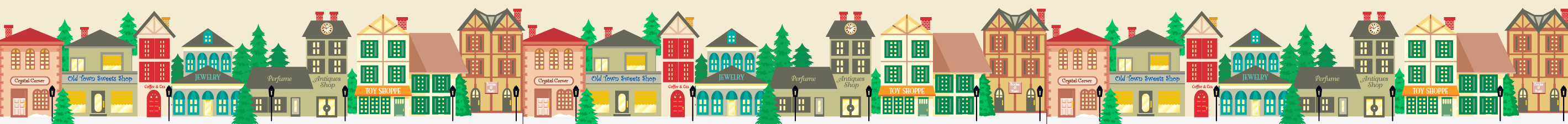 A meeting of the West Jefferson Business Association (WJBA) was held at Bohemia on Tuesday, January 10, 2012 at 8:30 a.m. Those attending include Lisa Willingham, Brantley Price, Tracy Vannoy, Barbara Wirgowski, Keith Woodie, Julia and Bill Bishop, Rebecca Lane, Cabot Hamilton, John Smyre, Marjorie Shinkle, Jane Lonon and Rex Goss.The minutes from the last meeting held on November 1, 2011 were reviewed and unanimously approved.Currently, the Business Association has 20 members that have paid their dues with an account balance of $2,730.89. Rebecca Lane gave a report on the Polar Bear Pub Crawl that is scheduled for Saturday, January 14, 2012. Tickets will be $10.00 per person and Fraser’s, Brickstone and Black Jacks will all be participating in the event that will be held from 7 p.m. until 10 p.m.  Rebecca also said she was looking at creating another Pub Crawl in March for St. Patrick’s Day. Rebecca said the $10.00 fee went back to the restaurants to help cover their expenses. There was some concern over the number in attendance and the availability for food during this event. Rebecca said there was good support from merchants and several had given discounts for this event. Lisa Willingham discussed the February event Art from the Heart. A membership drive was discussed among the group. Some concerns voiced included listing all the merchants with increased membership. Also discussion of the WJBA map that has been published over the years took place as well as table space. Further items discussed included an antique show as well as the Heritage Iron Car Club Show. Lisa Willingham stated that she would like to see someone else head up the Business Association that would have more technical skill and experience in running this type of organization as she felt she was not able to perform the duties that it required. 